VE Day celebration- image for English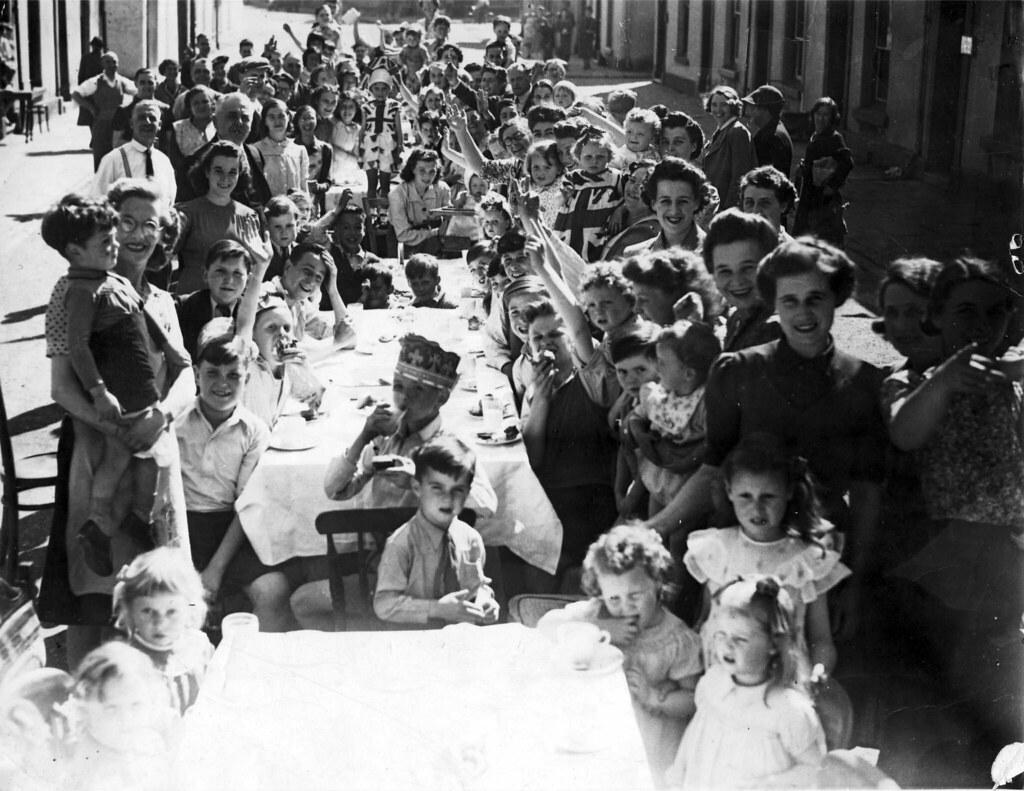 